Неделя открытых мероприятий в рамках ведения учебного курса ОРКСЭЗащита творческих проектов учащихся 4-х классовВ соответствии с Планом мероприятий по обеспечению свободы выбора одного из модулей учебного курса «Основы религиозных культур и светской этики» в МОУ «Средняя общеобразовательная школа №1 п. Пангоды» прошла неделя открытых уроков в четвёртых классах. Учащиеся представляли индивидуальные и групповые проекты:4а класс, руководитель: Кравченко Н. А.Индивидуальный проект: Тезекбаева Малика – «Премудрости этикета»;Групповой проект: Золова Дарья, Кагирова Ксения, Сандрикина Вероника – «Дружба»;Групповой проект – Наконечная София, Михайленко Евгения, 4а класс – «Россия наша Родина»4б класс, руководитель: Бурдаева М. П.по теме «Семейная реликвия»Индивидуальный проект: Белоброва Полина – «Книга церковных песнопений»;Индивидуальный проект: Володин Василий – «Святой Сергий Радонежский»;Индивидуальный проект: Зидра Софья – «Коллекция моего деда»;Рукотворный проект:  Макридина Ульяна – «О чём может рассказать подсвечник»4в класс, руководитель: Михайлова О.В.Индивидуальный проект: Чермак Дарья - «Игры и забавы на Масленицу»;Индивидуальный проект: Новожилов Дмитрий – «Масленичные гуляния»;Индивидуальный проект: Пиунов Илья- «История праздника»;Индивидуальный проект: Гишечко Григорий - «Масленица на Руси».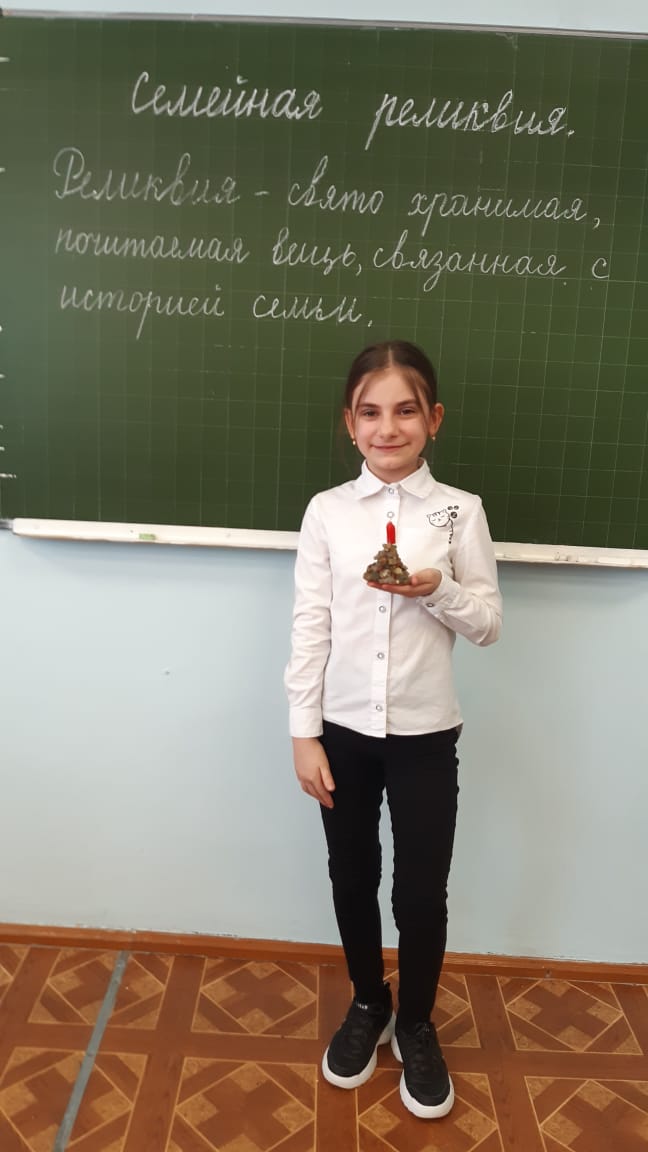 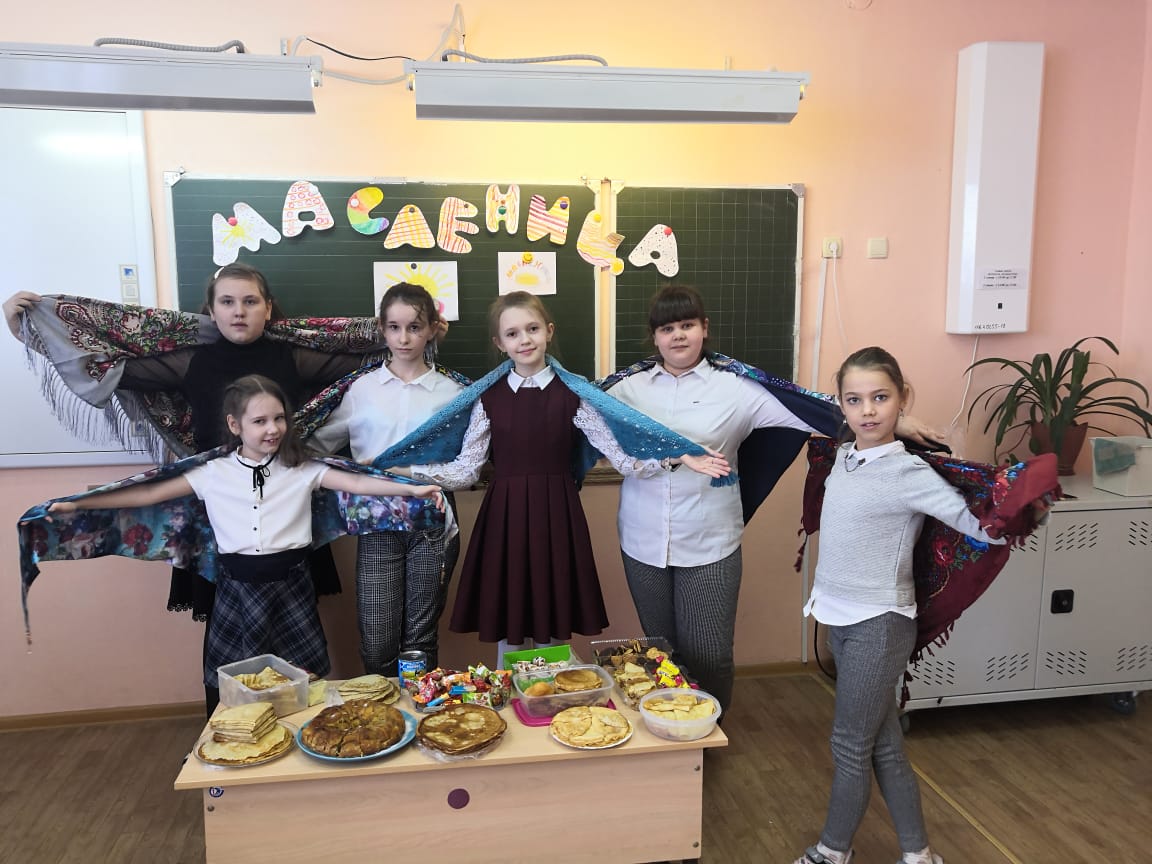 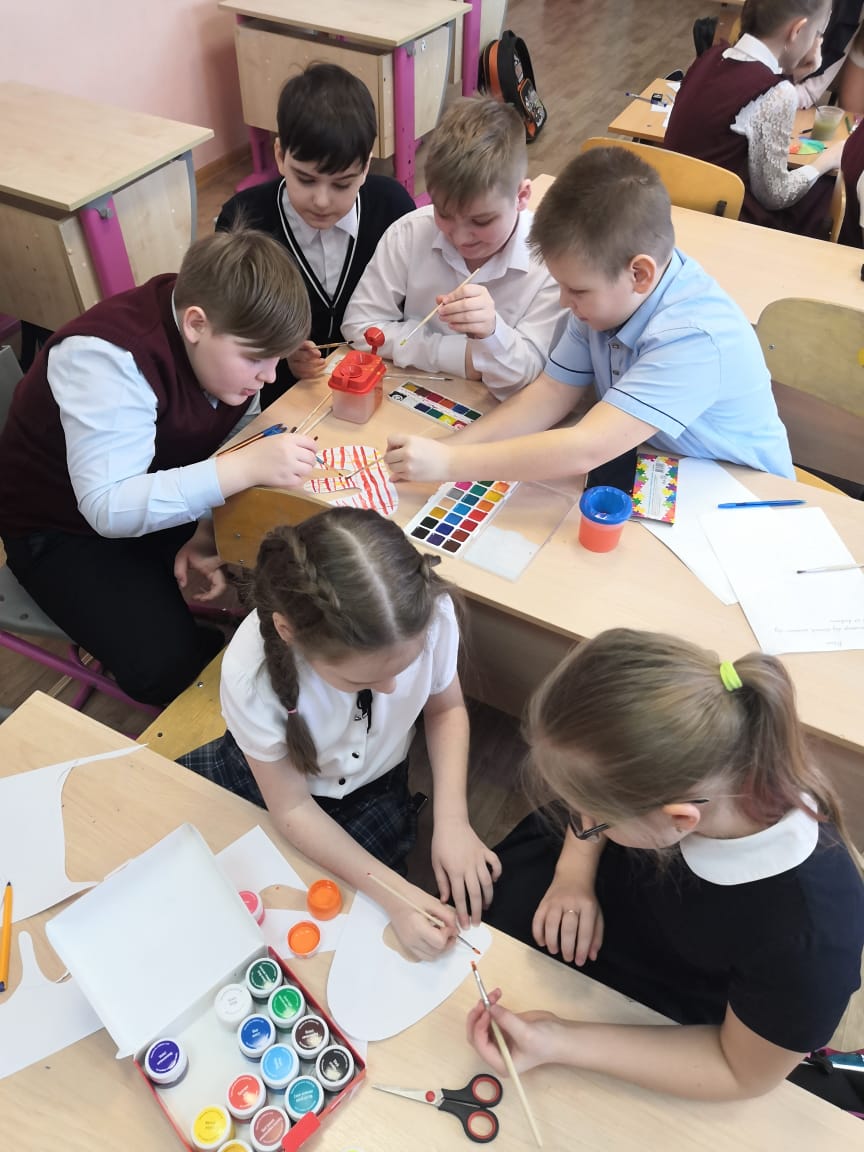 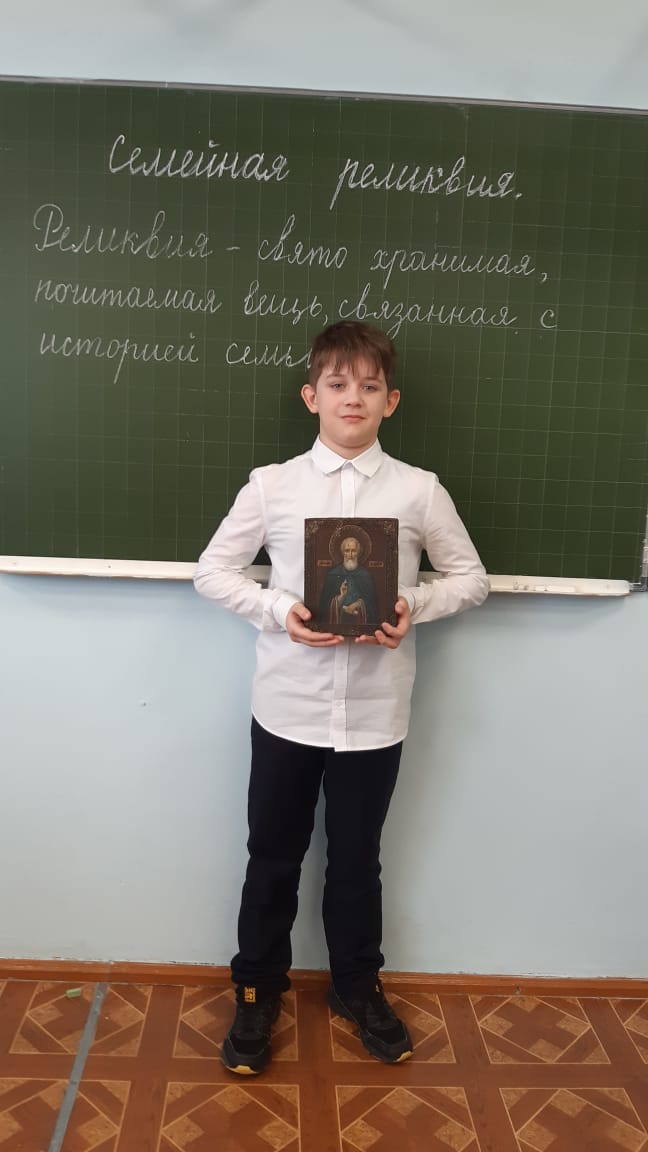 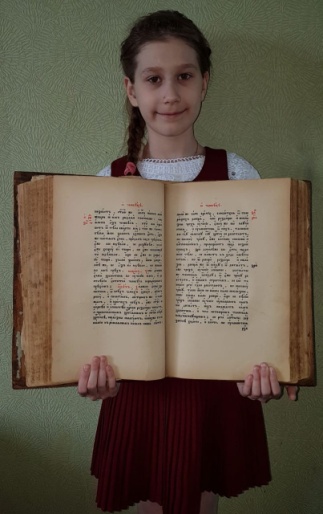 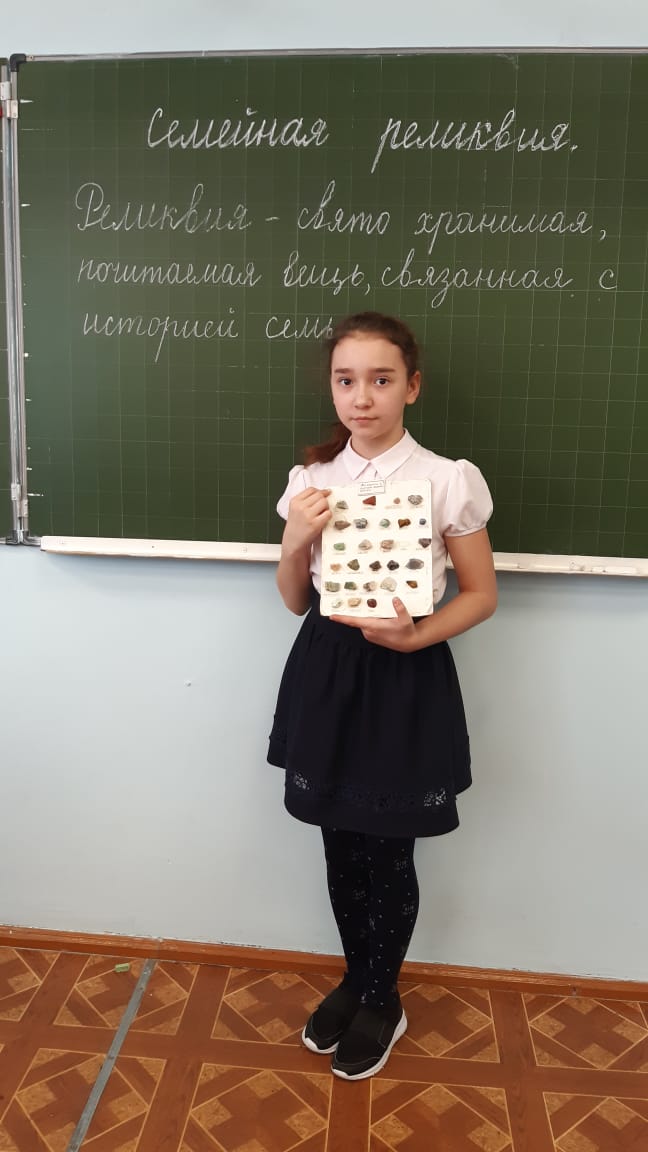 